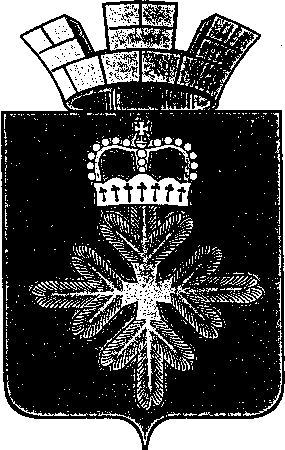 ПОСТАНОВЛЕНИЕАДМИНИСТРАЦИИ ГОРОДСКОГО ОКРУГА ПЕЛЫМВ целях осуществления гражданами, проживающими на территории городского округа Пелым, собственных инициатив по вопросам участия в охране общественного порядка, в форме местной общественной организации «Народная дружина городского округа Пелым», на основании Федерального закона от 06 октября 2003 года № 131-ФЗ «Об общих принципах организации местного самоуправления в Российской Федерации», Федерального закона от 02 апреля 2014 года № 44-ФЗ «Об участии граждан в охране общественного порядка», руководствуясь Положением о территориальном общественном самоуправлении в городском округе Пелым, утвержденным решением Думы городского округа Пелым от 27.02.2020 г. № 4/34, Уставом городского округа Пелым, администрация городского округа Пелым ПОСТАНОВЛЯЕТ:1. Зарегистрировать Устав местной общественной организации «Народная дружина городского округа Пелым», утвержденный общим собранием жителей городского округа Пелым.2. Внести запись о регистрации Устава местной общественной организации «Народная дружина городского округа Пелым» в журнал регистрации уставов территориального общественного самоуправления. 3. Опубликовать настоящее постановление в информационной газете «Пелымский вестник» и разместить на официальном сайте городского округа Пелым в сети «Интернет».4. Контроль за исполнением настоящего постановления возложить на заместителя главы администрации городского округа Пелым А.А. Пелевину.Глава городского округа Пелым                                                              Ш.Т. Алиевот 27.10.2020 № 317п. ПелымО регистрации Устава местной общественной организации «Народная дружина городского округа Пелым»